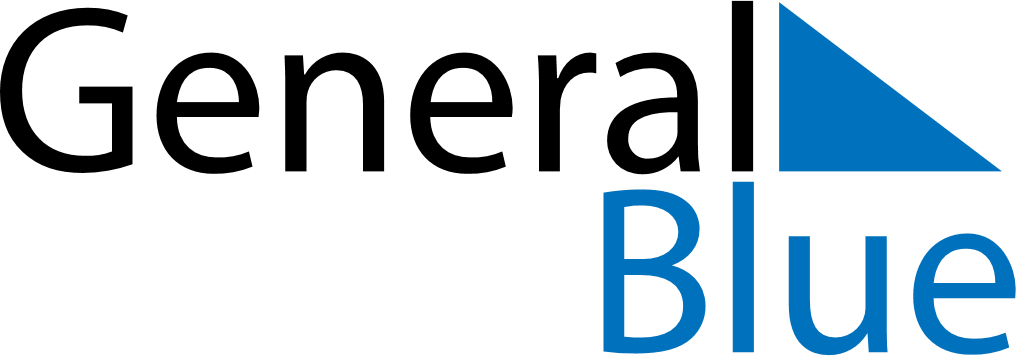 Weekly CalendarJune 5, 2022 - June 11, 2022Weekly CalendarJune 5, 2022 - June 11, 2022SundayJun 05SundayJun 05MondayJun 06TuesdayJun 07TuesdayJun 07WednesdayJun 08ThursdayJun 09ThursdayJun 09FridayJun 10SaturdayJun 11SaturdayJun 11My Notes